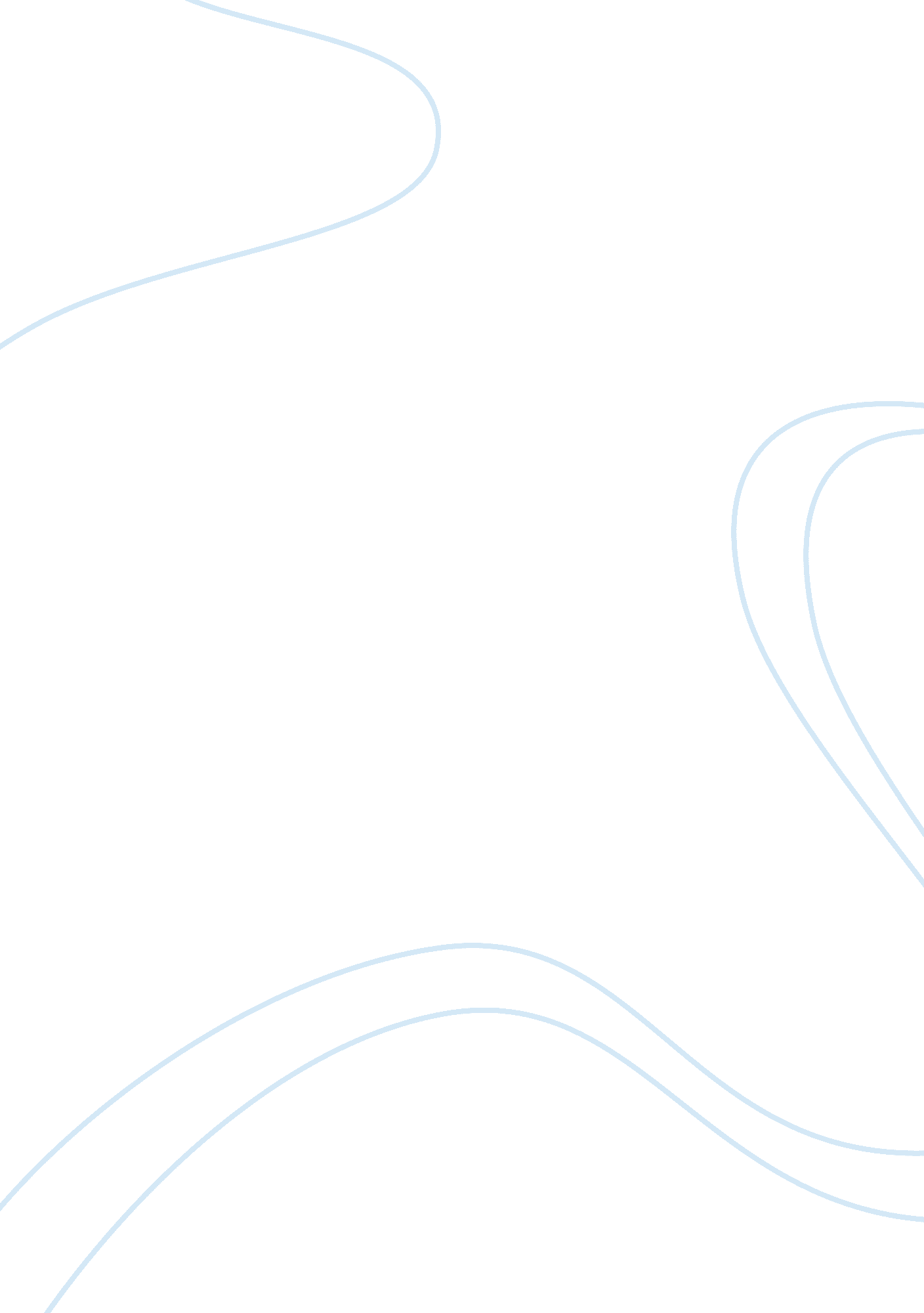 Question for analysis 4Philosophy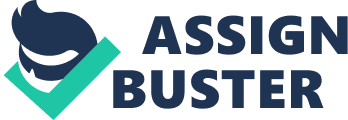 The problem The hitch at hand is how to integrate internet use in learning philosophy. The integration however should notinterfere with an individual’s art of thinking deeply, concentrating and contemplating in equal measure. 
About the situation 
The highlighted problem has been a major concern for lecturers as most students source every information from the internet without engaging their cognitive capabilities. Students cite the inadequacy of reference materials in the library prompting the need amongst them to seek other relevant resources pertaining to the discipline. 
The results 
With the seriousness of the matter at problem at stake, the office of the president will ultimately promote critical and profound thinking among students. The move also follows the directive given concerning the full exploitation of internet to broaden the scope of sourcing reference materials. 
The boundaries 
The limits include inaccurate or biased sources of Information. Not all the information available via the internet are credible, the user must be able to select the right kind of information. Some of the available information consists of other people’s thoughts and views are bound to have errors occasionally. Information Overload when users go through a bunch of many information sources, and they still locate the most appropriate ones 
The alternatives 
The lecturers should recommend a number of credible, relevant and resourceful sites to avert such problems (Folk and Shawn 161). The second alternative will be to filter certain computer sites that can draw away the students’ keenness. 
Advantages 
There is minimal time required for sourcing information hence reduces time wastage. In addition, the information acquired will be credible and accurate, as the lecturers would recommend only relevant sources. 
Disadvantages 
Acquisition of bias information still exists on the end users side. The process promotes laxity in learning at the expense of critical thinking. The students should make it a routine to allow them make presentations in class to promote critical thinking about subject matters eliminating overreliance on internet sources. 
Works Cited 
Folk, Moe, and Shawn Apostel. Online Credibility and Digital Ethos: Evaluating Computer-Mediated Communication. Hershey, PA: Information Science Reference, 2013. Print. 